NÚMERO DE CARNET FICHA MÉDICA PARA PARTICIPACIÓN EN ACTIVIDADES DE RECREACIÓN Y DEPORTES, EN LA SEDE RAMSAY, PARA PERSONAS CON DISCAPACIDADAPELLIDO y NOMBRE:……………………………………………………………………………….. DNI: …………………………………………………..FECHA DE NACIMIENTO: ………………………………… EDAD:……………………………..TELEFONO:..………………………………………..E-MAIL: ……………………………………………………………OBRA SOCIAL:………………….. NÚMEROAF.:…………………………………..DIAGNÓSTICO PRINCIPAL………………………………………………………………………………………………………………………………………OTROS DIAGNÓSTICOS:……………………………………………………………………………………………………………………………………....FECHA DE INICIO DE DISCAPACIDAD:……………………………………………………………………………………………………………ALTERACIONES FUNCIONALES:……………………………………………………………………………………………………………………………..INDIQUE SI LA MOTIVACIÓN PARA PARTICIPAR DE LAS ACTIVIDADES ES:  PROPIA DE LA PERSONA 		POR INDICACIÓN MÉDICA 		OTRA:…………………………………………………..APARATO CARDIOVASCULARAUTORIZO A REALIZAR LAS SIGUIENTES ACTIVIDADES (Tiempo máximo de permanencia en el agua	minutosINDICACIONES ACTIV. FÍSICA:………………………………………………………………………………………………………………………………CONTRAINDICACIONES ACTIVIDAD FÍSICA:………………………………………………………………………………………………………….ANTECEDENTES PATOLÓGICOS PERSONALES(Adjuntar informe en caso de que corresponda)………………………………………………………………………………………………………………………………………………………………………………………………………………………………………………………………………………  …………………………………………………………………………………………	COLOSTOMÍA………………………………………………………………………………………………………………………………………………………………………………………………………………………………………………………………………………………………………………………………………………………………………………………………………………………………………………………………………………………………………………………………………….………………………………………………………………………………………….…………………………………………………………………………………………(Breve descripción de enfermedad cuando corresponda)INSUFICIENCIA RENAL	DIÁLISISSONDA VESICAL	OTROS…………………………………………..………………………………………………………………………………………………………………………………………………………………………………………………………………………………………………………………………………(Breve descripción de historia de la enfermedad)EL PRESENTE APTO MÉDICO TIENE UNA VIGENCIA DE:	3	-	6	-	9	-	12	MESES(Marcar con un círculo el período que corresponda)Teléfono de contacto para interconsultas:……………………………………………………………………………………………………………………………………El/la Sr. /Sra.………………………………………………………………DNI Nº	se encuentra apto para lasprácticas citadas, habiendo tomado conocimiento de los antecedentes que acompañan el presente.IMPORTANTE: La presente ficha médica debe estar correctamente completada en todos los ítems requeridos para tener validez.Buenos Aires,........../................/.20....	…………………………………………………………..Firma y Sello:Video reapertura de las actividades recreativas, deportivas y físicas de la ANDIS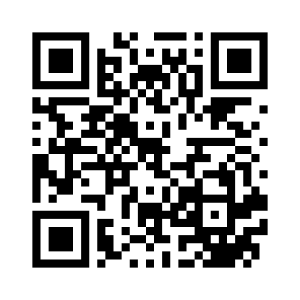 Para ser completado por MÉDICO CARDIÓLOGO (SIN EXCEPCIÓN):HTA		ENF. CORONARIA		ARRITMIAS		OTRAS:…………………………………………………………Informe detallado de ECG ADJUNTAR ECG (Original o Copia)………………………………………………………………………………………………………………………………………………………………………………………………………………………………………………………………………………………………………………………………………………………………………………………………………………………………………………………………………………………………………………………………………………………………………………………………………………………………………………………………………………………………………………….Consideraciones o limitaciones:………………………………………… ………………………………………………………………………………… APTO CARDIOLÓGICO: ¿Apto para realizar actividad física?     SI    NO……………………………………………………………….Fecha ………/……………/ 20………	Firma y Sello del CardiólogoACTIVIDADESMarcar con “x”ACTIVIDADESMarcar con “x”GIMNASIA EN PISCINA CLIMATIZADA( 33° +/-1° C)DANZA MOVIMIENTO CREATIVOGIMNASIA EN PISCINA DESCUBIERTAFRÍAACTIVIDADES DEPORTIVASRECREATIVASGIMNASIA ACONDICIONAMIENTO FÍSICOACTIVIDADES DEPORTIVAS COMPETITIVASGIMNASIA POSTURAL, YOGA, STRETCHINGINICIACIÓN DEPORTIVAMUSCULACIÓN (GIMNASIO) C/APARATOS Y/O EJ. AERÓBICOSPILATESACTIVIDADES RECREATIVAS